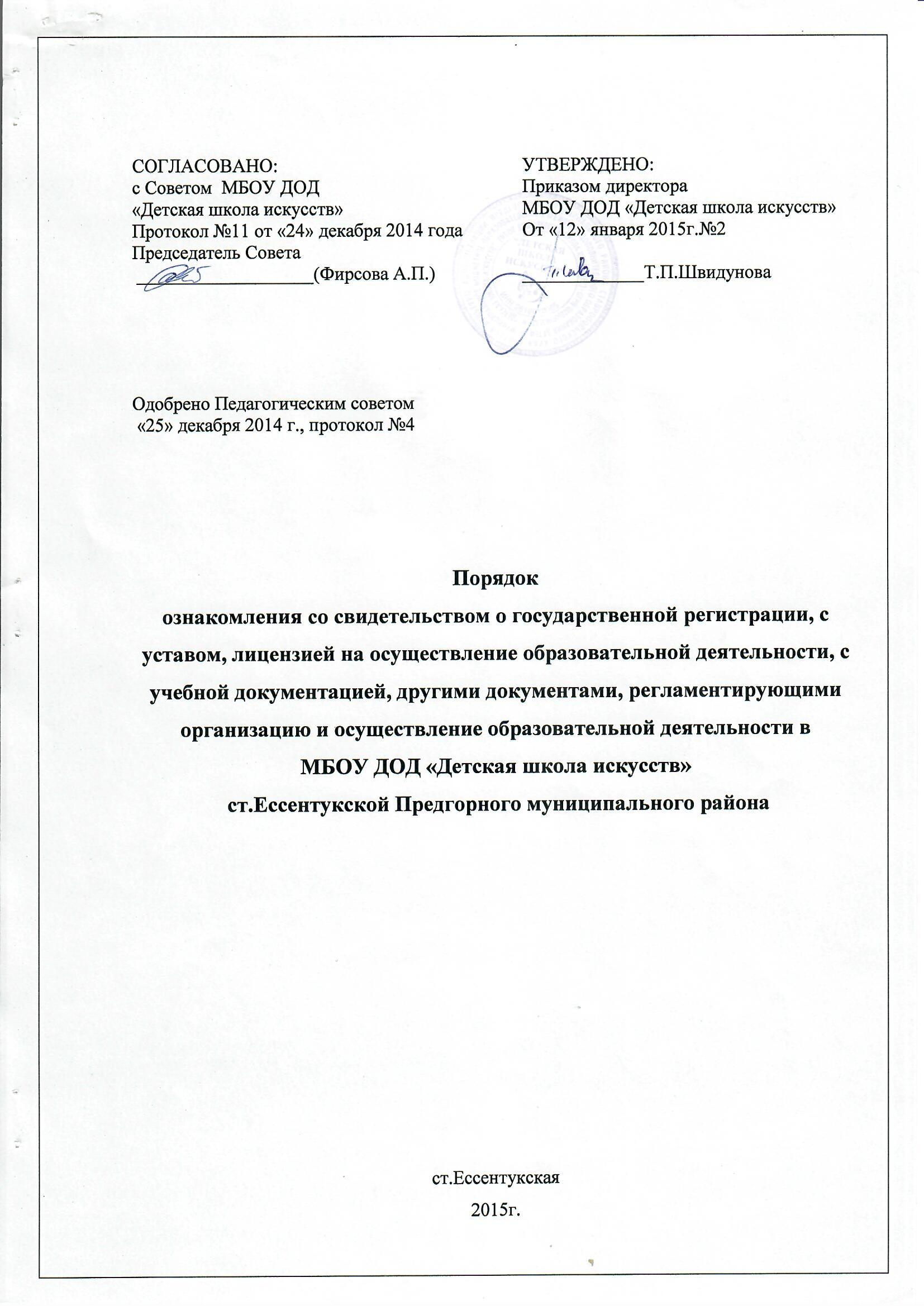 1.  Настоящий Порядок ознакомления с документами образовательной организации, в т. ч. поступающих в нее лиц (далее – Порядок),  устанавливает правила ознакомления с документами муниципального бюджетного образовательного учреждения  дополнительного образования детей «Детская школа искусств»  ст.Ессентукской Предгорного муниципального района (далее – Учреждение). 2.    В соответствии с п. 18 ч.1 статьи 34 Федерального закона от 29.12.2012 № 273-ФЗ «Об образовании в Российской Федерации» учащимся предоставляются академические права на ознакомление со следующими документами:· свидетельством о государственной регистрации,· уставом,· лицензией на осуществление образовательной деятельности,· учебной документацией,·другими документами, регламентирующими организацию и осуществление образовательной деятельности в образовательной организации.3.    В соответствии с п. 3 ч.3 статьи 44 Федерального закона от 29.12.2012 № 273-ФЗ «Об образовании в Российской Федерации» родители (законные представители) несовершеннолетних учащихся имеют право знакомиться· с уставом организации, осуществляющей образовательную деятельность,· лицензией на осуществление образовательной деятельности,· с учебно-программной документацией,· другими документами, регламентирующими организацию и осуществление образовательной деятельности.4.  В соответствии с номенклатурой дел школы первые экземпляры документов, перечисленные в пунктах 2, 3 настоящего Порядка, хранятся в кабинете директора школы.5.  Копии локальных нормативных актов, затрагивающих интересы учащихся, хранятся в учебной части школы.6.  Сканированные копии всех правоустанавливающих документов, локальные нормативные акты Учреждения, учебно-программная документация и другие документы, регламентирующие организацию и осуществление образовательной деятельности размещаются на официальном сайте Учреждения и информационном стенде для родителей в рекреации школы.7.      Ознакомление с документами Учреждения, перечисленными в пунктах 2, 3 настоящего Порядка, происходит при приёме граждан на обучение в школу. Факт ознакомления с документами Учреждения родители (законные представители) несовершеннолетних учащихся отражают в заявлении о приёме на обучение под подпись.  8.     В случае внесений изменений в документы, регламентирующих ход и содержание учебного процесса, родители (законные представители) знакомятся с данными документами в новой редакции в течение 10 (десяти) рабочих дней. Данные документы в новой редакции размещаются на официальном сайте Учреждения в эти же сроки. Размещение документов на официальном сайте Учреждения  подтверждает факт ознакомления с ними родителей (законных представителей).9.        При приёме на работу в Учреждение работодатель обязан ознакомить работника до подписания трудового договора со следующими локальными нормативными актами, непосредственно связанными с его трудовой деятельностью (ч. 3 ст. 68 ТК РФ):· должностная инструкция;· правила внутреннего трудового распорядка (ч. 3 ст. 68 ТК РФ);· коллективный договор;· положение об оплате труда (ст. 135 ТК РФ);· правила и инструкция по охране труда (ст. 212 ТК РФ);· правила хранения и использования персональных данных работников (ст. 87 ТК РФ);· иные локальные нормативные акты, непосредственно связанные с трудовой деятельностью принимаемого на работу.Факт ознакомления работника, принимаемого в Учреждение на работу, с документами Учреждения  должен быть письменно подтверждён под подпись принимаемого на работу.